　　　　　　　　　　　　　　　　　　　　　　　　　　　　　　　　　　　　　　　年　　　　月　　　　日※貴社へのご連絡のため、下記にご記入をお願いいたします。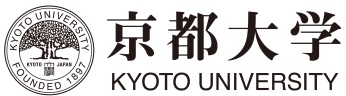 フ リ ガ ナ法人名代表者名・役職所在地（〒　　　－　　　　　）寄付金名 京都大学基金寄付金額 金  　　　　　　　　 円也寄付予定　　    年   　　月　                 寄付目的芳名掲載□ 希望する備考ご担当者名ご担当部署ご連絡先（所在地・電話番号）（〒　　　－　　　　　）　　　　　　　　　　　　　　　　　　　　TEL　　　　　　　　　　　　　　　　　　　　　　　　　　　　　（〒　　　－　　　　　）　　　　　　　　　　　　　　　　　　　　TEL　　　　　　　　　　　　　　　　　　　　　　　　　　　　　（〒　　　－　　　　　）　　　　　　　　　　　　　　　　　　　　TEL　　　　　　　　　　　　　　　　　　　　　　　　　　　　　